	PROGRAMA ANUAL DE TRABAJO DE LA COMISION EDILICIA DE ESPECTACULOS PÚBLICOS DEL AYUNTAMIENTO DE EL SALTO, JALISCO.2020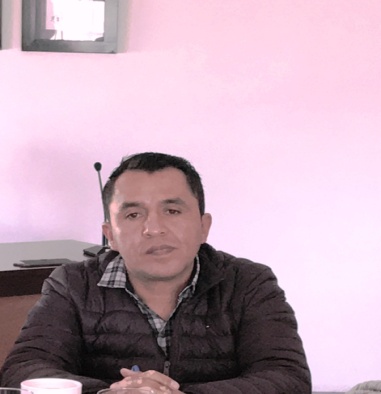 REGIDORES INTEGRANTES DE LA COMISION EDILICIA:LIC. ADRIAN ALEJANDRO FLORES VELEZREGIDOR PRESIDENTE VOCALES:GABRIEL PEREZ PEREZ.BLANCA ESTHELA RANGEL DAVILA.            VALENTINA SANCHEZ RUBIO.DIEGO HERNANDEZ SEPULVEDA.JUSTIFICACION:CON FUNDAMENTO EN EL ART. 15 FRACCION VII DE LA LEY DE TRANSPARENCIA Y ACCESO A LA INFORMACION FUNDAMENTAL RESPECTO A LOS AYUNTAMIENTOS Y LOS PROGRAMAS DE TRABAJO DE LAS COMISIONES EDILICIAS.MARCO NORMATIVO:CONSTITUCION POLITICA DE LOS ESTADOS UNIDOS MEXICANOS.CONSTITUCION POLITICA DEL ESTADO LIBRE Y SOBERANO DE JALISCO.LEY DE GOBIERNO Y ADMINISTRACION PÚBLICA DEL ESTADO DE JALISCO Y SUS MUNICIPIOS.LEY DE TRANSPARENCIA Y PROTECCION DE DATOS DEL ESTADO DE JALISCO Y SUS MUNICIPIOS.REGLAMENTO GENERAL DE EL SALTO, JALISCO.FACULTADES:RECIBIR, ESTUDIAR, ANALIZAR, DISCUTIR Y DICTAMINAR LOS ASUNTOS TURNADOS POR EL AYUNTAMIENTO.PRESENTAR AL AYUNTAMIENTO LOS DICTAMENES E INFORMES DE RESULTADOS DE SUS TRABAJOS E INVESTIGACIONES Y DEMAS DOCUMENTOS RELATIVOS A LOS ASUNTOS QUE SON TURNADOS.PROGRAMA:EVALUAR LOS TRABAJOS DE LAS DEPENDENCIAS MUNICIPALES CON FUNCIONES EN MATERIA DE ESPECTÁCULOS PÚBLICOS Y CON BASE EN SUS RESULTADOS Y LAS NECESIDADES OPERANTES, PROPONERLAS MEDIDAS PERTINENTES PARA ORIENTAR LA POLÍTICA QUE SOBRE ESPECTÁCULOS PÚBLICOS DEBA EMPRENDER EL MUNICIPIO.EVALUAR LAS LABORES PROPIAS DE LOS INSPECTORES MUNICIPALES DESTINADOS A LA REVISIÓN DEL FUNCIONAMIENTO DE TODOS LOS ESPECTÁCULOS PÚBLICOS, EN LO CONCERNIENTE A LAS NORMAS LEGALES Y REGLAMENTARIAS QUE LES SEAN APLICABLES;VIGILAR QUE LA DEPENDENCIA MUNICIPAL CORRESPONDIENTE ELABORE Y EJECUTE EL CALENDARIO Y PROGRAMA DE ACTIVIDADES CÍVICAS DE CADA AÑO DEL AYUNTAMIENTO;EVALUAR LOS TRABAJOS DE LAS DEPENDENCIAS MUNICIPALES CON FUNCIONES EN MATERIA DE ESPECTÁCULOS PÚBLICOS Y CON BASE EN SUS RESULTADOS Y LAS NECESIDADES OPERANTES, PROPONERLAS MEDIDAS PERTINENTES PARA ORIENTAR LA POLÍTICA QUE SOBRE ESPECTÁCULOS PÚBLICOS DEBA EMPRENDER EL MUNICIPIO;REVISIÓN A LA NORMATIVIDAD APLICABLE EN MATERIA DE ESPECTÁCULOS PÚBLICOS;TODOS Y CADA UNO DE ESTOS PUNTOS ESTÁN CONTEMPLADOS A LAS NECESIDADES ACTUALES DEL MUNICIPIO DE LOS CUALES SE PUEDEN HACER LOS CAMBIOS PERTINENTES SI ASÍ LO REQUIERE LA COMISIÓN.________________________________ATENTAMENTE:LIC. ADRIAN ALEJANDRO FLORES VELEZ.REGIDOR PRESIDENTE.VOCALES:GABRIEL PEREZ PEREZ.BLANCA ESTHELA RANGEL DAVILA.    VALENTINA SANCHEZ RUBIO.DIEGO HERNANDEZ SEPULVEDA.	PROGRAMA ANUAL DE TRABAJO DE LA COMISION EDILICIA DE ESPECTACULOS PÚBLICOS DEL AYUNTAMIENTO DE EL SALTO, JALISCO.2020